Приложение № 11 
к годовому плану работы МБДОУ д/с № 21 
на 2019/2020 гг.«УДИВИТЕЛЬНОЕ ЛЕТО» В РАМКАХ ЛЕТНЕЙ ОЗДОРОВИТЕЛЬНОЙ КАМПАНИИ 2020 годаМуниципального   бюджетного  дошкольного образовательного   учрежденияДетского сада № 21 пос. МИРного муниципального образования гулькевичский район	2020 г.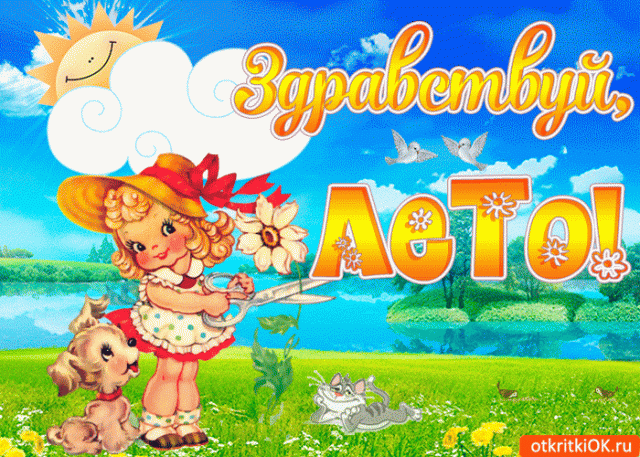                                                   Лето - это маленькая жизнь!                                                  Каждое лето – это особенное, неповторимое время…ПЛАНИРОВАНИЕ РАБОТЫ НА ПЕРИОД
летней оздоровительной кампании с детьми 
муниципального бюджетного дошкольного образовательного учреждения детского сада № 21 на 2020 годРаздел 1. Организационно- методическая работа с педагогамиРаздел 2. Создание условий для всестороннего развития детейРаздел 3. Организация физкультурно-оздоровительной работы с детьмиФормы оздоровительных мероприятий в летний периодРаздел 6. План летней оздоровительной работы с воспитанниками разновозрастной группы
Муниципального бюджетного дошкольного образовательного учреждения детского сада № 21 с 10-часовым пребыванием детей на 2020 год      В связи с введением и реализацией ФГОС дошкольного образования в педагогический процесс ДОУ реализация проектов по данным образовательным областям осуществляется в соответствии основных линий развития ребенка и по комплексно-тематическому принципу.   Каждый день летних месяцев соответствует своей теме.Примерное планирование праздников, досугов, развлечений.«ПРИНЯТ»решением педсоветапротокол от «___» ________ №__«УТВЕРЖДЕН»Заведующий МБДОУ д/с № 21______________ Л.М. Зябкинаприказ от «___»____2020 г. №__Адрес: Красная ул., 7, пос. Мирный,  Гулькевичский район,      Краснодарский край, Российская Федерация,  352167.Телефон: 88616097714Электронный адрес: zyabkina68@mail.ruСайт ДОУ: http://gul-mbdou21.ruВ платье, сотканном из света,
По земле шагает Лето.
С огоньками на опушке,
Звонкой песнею кукушки,
Яркой радугой, дождём,
Легкокрылым мотыльком,
С чистым петушиным криком,
Сочной, спелою клубникой….
Вот за всё за всё за это
Мы так любим тебя, лето! №п/пМероприятияСрокиОтветственные    Нормативно-правовое и инструктивно-методическое обеспечениеИздание приказов:Нормативно-правовое и инструктивно-методическое обеспечениеИздание приказов:Нормативно-правовое и инструктивно-методическое обеспечениеИздание приказов:Нормативно-правовое и инструктивно-методическое обеспечениеИздание приказов:1.1«О подготовке ДОУ к работе в летний период».июньЗаведующий1.2«Об организации работы детского сада в летний период».-//--//-1.3«О назначении ответственных за организацию безопасности в летний период».-//--//-1.4«Об организации питания воспитанников на период ЛОК».-//--//-1.5«Об усилении персональной ответственности по охране жизни и здоровья детей в детском саду и на детских площадках».-//--//-1.6«О проведении проверок комиссией по охране труда по организации и подготовке к летним оздоровительным мероприятиям».-//--//-1.7«О проведении ремонтных работ».август-//-1.8«О проведении технического осмотра зданий».-//--//-1.9«О подготовке к работе в осенне-зимний период».-//--//-Педсоветы Педсоветы Педсоветы Педсоветы 2.1Итоговый педагогический совет:Включение вопроса «Организация летне-оздоровительной работы ДОУ»Утверждение плана летне-оздоровительной работы.майст. воспитатель, воспитатели ДОУ2.2Установочный педсовет:Включение вопроса: «Анализ летне-оздоровительной работы и принятие Годового плана работы на 2019/2020 г.г»августст. воспитатель, воспитатели ДОУИнструктаж педагогов:Инструктаж педагогов:Инструктаж педагогов:Инструктаж педагогов:3.1«По оказание первой медицинской помощи»июньЗаведующий3.2«По профилактике пищевых отравлений и кишечных инфекций»-//--//-3.3«По оказанию медицинской помощи детям при отравлениях ядовитыми растениями, грибами, укусах насекомых, тепловом и солнечном ударе»-//--//-3.4«Охрана жизни и здоровья детей при организации и проведении целевых прогулок за пределы детского сада в летний период»-//--//-3.5«По технике безопасности труда в цветнике и на участке»-//--//-3.6«По обеспечению безопасности и антитеррористической обстановке в детском саду»-//--//-3.7«По пользованию техническими средствами пожаротушения»Август-//-№ п/пНаправление работыУсловияОтветственный1.Санитарно-гигиенические условия1.Санитарно-гигиенические условия1.Санитарно-гигиенические условия1.Санитарно-гигиенические условия1.Переход на режим дня в соответствии с тёплым периодом годаПриём детей на участках детского сада,прогулка – 4-5 часов;дневной сон -  2-2,5 часа;ОД на свежем воздухе;
наличие акустической системы для музыкального фона.ст. воспитатель, воспитатели2. Организация водно-питьевого режимаНаличие чайников для охлаждённой кипячёной воды;наличие одноразовых стаканчиковвоспитатели,медсестра3. Организация закаливающих процедурНаличие индивидуальных полотенец для рук, ног;таза, лейки.мл. воспитателя,воспитатели,медсестра2.Условия для физического развития2.Условия для физического развития2.Условия для физического развития2.Условия для физического развития1. Организация безопасных условий пребывания детей в ДОУНаличие аптечки первой медицинской помощи, исправного оборудования на прогулочных площадках.медсестра,воспитателизавхоз2. Формирование основ безопасного поведения и привычки к здоровому образу жизниНаличие дидактического материала для:работы по ОБЖ, обучения ПДД, работы по ЗОЖ.ст. воспитатель,воспитатели3. Организация оптимального двигательного режимаНаличие физкультурного оборудования;Организация физкультурных занятий, праздников и досугов и развлечениймуз. руководитель,ст. воспитатель,воспитатели3.Условия для познавательного и экологического развития3.Условия для познавательного и экологического развития3.Условия для познавательного и экологического развития3.Условия для познавательного и экологического развития1. Организация экскурсий и целевых прогулокЭкскурсии на водоём (река), в парк, сквер;целевые прогулки  к автомобильной дороге,на перекрёсток (1 раз в месяц)ст. воспитатель,воспитатели2. Организация труда и наблюдений в природеНаличие цветника, мини огорода, экологической тропы; уголка природы в группах;хоз. инвентаря (лопатки, лейки, грабли)ст. воспитатель,воспитатели3. Организация игр с песком и водойНаличие исправных песочниц на прогулочных участках;наличие леек для обработки песка;наличие лопатзавхоз,воспитатели4. Условия для развития художественного творчества и ручного труда4. Условия для развития художественного творчества и ручного труда4. Условия для развития художественного творчества и ручного труда4. Условия для развития художественного творчества и ручного труда1. Организация художественного творчества детей Наличие традиционных и нетрадиционных материалов для художественного творчества детей (картон, цв. бумага, клей ножницы, нитки, ткань, природный и бросовый материал)Организация выставок детского творчества.воспитатели№ п/пСодержаниеВозрастная группа и время проведенияОтветственный1.Организация двигательного режима1.Организация двигательного режима1.Организация двигательного режима1.Организация двигательного режима1.Приём, утренняя гимнастика на воздухеВсе возрастные группы(ежедневно)воспитатели2.Дыхательная гимнастикаВсе возрастные группы(ежедневно)воспитатели3.Физкультурные занятияВсе возрастные группы(3 раза в неделю)воспитатели4.Оздоровительная ходьба в пределах д/сада на развитие выносливостиНачиная со среднего дошкольного возраста (ежемесячно)воспитатели5.Дозированный бег на развитие выносливостиВсе возрастные группы(ежедневно в конце прогулки по индивидуальным показателям)воспитатели6.Развитие основных движений (игры с мячом, прыжки, упр. на развитие равновесия и т.д.)Все возрастные группы (ежедневно на прогулках, подгруппами и индивидуально)воспитатели7.Подвижные игры на прогулкеВсе возрастные группы(ежедневно)воспитатели8.Физкультурные досуги и развлеченияВсе возрастные группы(еженедельно)воспитатели2. Закаливающие мероприятия2. Закаливающие мероприятия2. Закаливающие мероприятия2. Закаливающие мероприятия1.Воздушные ванны Все возрастные группы (ежедневно в тёплую погоду)воспитатели2.ПрогулкиВсе возрастные группы (ежедневно, 2 раза в день)воспитатели3.Мытьё ног Все возрастные группы (ежедневно)воспитатели4.Ходьба босикомВсе возрастные группы(ежедневно)воспитатели3. Лечебно-оздоровительная работа3. Лечебно-оздоровительная работа3. Лечебно-оздоровительная работа3. Лечебно-оздоровительная работа1.Полоскание зева прохладной кипячёной водойВсе возрастные группы (после приёма пищи)Воспитатели2.С-витаминизация блюдВсе возрастные группыповара,медсестраФормы работыУсловия организацииУсловия организацииУсловия организацииОтветственныеФормы работыместовремяПродолжи-тельностьпо группам (мин)ОтветственныеПриём детейна воздухеежедневновсе возрастные группыВоспитателиУтренняя гимнастикана воздухеежедневно перед завтракоммл. гр – 6ср. гр-8ст.гр - 10подг.гр – 12ВоспитателиЗанятия физической культуройна воздухе3 раза в неделю (до наступления жары)мл. гр – 15ср. гр- 20ст.гр - 25подг.гр – 30ВоспитателиПодвижные игры: сюжетные, несюжетные; с элементами соревнований;народные;с элементами спорта                 (бадминтон, футбол, баскетбол)на воздухеежедневновсе возрастные группы (10-20)воспитателиДвигательные разминки:упр. на развитие мелкой моторики;ритмические движения;упр. на развитие внимания и координации движений;упр. на развитие равновесия;упр. для активизации глазных мышц;гимнастика расслабления;упр. на развитие правильной осанки;профилактика плоскостопия на воздухе ежедневномл. гр – 6ср. гр-8ст.гр – 10подг.гр - 12воспитателиЭлементы видов спорта, спортивные упражнения:на воздухеежедневноср.гр – 10ст. гр – 12подг.гр - 15ВоспитателиГимнастика пробужденияспальная комнатаежедневно после дневного снаДля всех возрастных групп -  3-5воспитателиУпражнения после дневного сна:с предметами и без предметов;на формирование правильной осанки;профилактика плоскостопия;сюжетные или игровые;с простейшими тренажёрами(гимн. мячи, палки, гантели, утяжелители, резиновые кольца);  на развитие мелкой моторики;на координацию движений; на развитие равновесияспальная  или групповая комната с постоянным доступом свежего воздухаежедневно после дневного снаДля всех возрастных групп -  7-10воспитателиЗакаливающие мероприятия:умывание прохладной водой;босохождение;солнечные и воздушные ванныс учётом специфики и закаливающего мероприятияпо плану  в зависимости  от характера закаливающего мероприятия по усмотрению медицинской сестры медсестра,воспитателиИндивидуальная работа в режиме дняс учётом специфики и индивидуальной работыежедневно         3-7ВоспитателиПраздники досуги, развлеченияна воздухе1 раз в неделю не более 30воспитатели, муз. руководительРаздел 4. Методическая работаРаздел 4. Методическая работаРаздел 4. Методическая работаРаздел 4. Методическая работа№п/пМероприятияСрокиОтветственныеКонсультацииКонсультацииКонсультацииКонсультации1.1«Летний отдых в разновозрастной группе» (методические рекомендации по организации ЛОК)«Организация прогулок в летний оздоровительный период»«Оптимальные формы организации детского досуга летом»июньстарший воспитатель1.2«Радостное лето: адаптация без слёз» для воспитателей младшей группы. Гибкий план воспитательно-образовательной работы в период адаптации.июнь-августстарший воспитатель,воспитатели  ДОУ1.3«Лето – время для творчества» для воспитателей   всех групп.июньстарший  воспитатель1.4«Кладовая детства или игры с песком и водой, их влияние на развитие детей дошкольного возраста» июнь-//-1.5«Организация прогулки с детьми в летнее время года» для воспитателей всех групп.июль-//-1.6«Причины жестокого отношения детей к природе» для воспитателей всех групп.июль-//-1.7«Непоседа - исследователь» (организация познавательной деятельности в условиях лета) для воспитателей всех групп.июль-//-1.8«Рекомендации для воспитателей при организации детского досуга летом» для воспитателей всех групп.август-//-1.9«Сотрудничество с семьёй по вопросам оздоровления дошкольников»август-//-1.10Творческий проект «Как прошло лето»августВоспитатели 2. Конкурсы для детей и педагогов2. Конкурсы для детей и педагогов2. Конкурсы для детей и педагогов2. Конкурсы для детей и педагогов2.1Постройки из песка «Песочные фантазии»июньВоспитатели2.2Конкурс чтецов «Лето красное»июльВоспитатели 2.3Конкурс «Рисунок на шарике»август Воспитатели ДОУ2.4Смотр-конкурс «Лучшая подготовка к летней оздоровительной кампании» среди педагогов ДОУавгустВоспитатели ДОУ3. Выставки3. Выставки3. Выставки3. Выставки3.1Методических пособий и литературы по работе с детьми в летний период.июньСт. воспитатель3.2Фотографий по итогам работы в летний оздоровительный период.августСт. воспитатель, воспитатели4Фотоколлаж «Лето на Кубани»августТворческая группа5Оснащение программно-методической и предметно – развивающей среды с учетом основной общеобразовательной программы дошкольного образованияИюнь-августСт. воспитательРаздел 5. Административно – хозяйственная деятельность.Раздел 5. Административно – хозяйственная деятельность.Раздел 5. Административно – хозяйственная деятельность.Раздел 5. Административно – хозяйственная деятельность.№ п/пМероприятияСрокиОтветственные1.Выполнение норм и правил пожарной безопасностииюнь-августСт.воспитатель, завхоз2.Проведение ремонтных работ в помещении, опрессовка отопительной системы.Май-июньЗаведующий ДОУ, завхоз3.Завоз пескаМай Завхоз4.Благоустройство и озеленение территории ДОУ, дополнение участка малыми архитектурными формами.Май-августСотрудники ДОУ5.Природоохранная акция «Чистое утро» (уборка территории ДОУ, обработка песка).Май-июньсотрудники             ДОУ6. Ремонт и покраска оборудования на игровых и спортивных площадках.    Май-июньсотрудники ДОУДатаВремя дняСодержаниеОтветственныйПонедельник 01.06День защиты детейПервая половинаИгры с мячом, просмотр мультфильмов и картинокПрогулка: опыты с песком и водойИгры в футбол или шахматы, просмотр иллюстрацийМузыкальный руководитель, 
воспитателиПонедельник 01.06День защиты детейПервая половинаОбразовательная деятельность – детский мастер-класс «Оригами», просмотр иллюстраций (музыкальная деятельность, физическая культура по расписанию)Вторая половинаРазвлекательное мероприятие: праздничный концертИгры на веранде, просмотр мультфильмов.Прогулка: рисунок на асфальтеВоспитателиВторник02.06День солнцаПервая половинаНаблюдение за движением солнца в небеИгры со скакалкой, конструирование
– беседы: «Какую пользу приносят солнце и вода», «Может ли солнце нанести вред здоровью»;Образовательная деятельность – беседа и просмотр иллюстраций «Как правильно загорать», (музыкальная деятельность, физическая культура по расписанию)ВоспитателиВторник02.06День солнцаВторая половинаСпокойные игры, рисование, изготовление поделокОтгадывание загадок по теме мероприятияВоспитателиСреда 03.06День охраны окружающей средыПервая половинаРассматривание муравьевСтроительная игра «Терем для птичек и животных» Рассматривание альбомов: «Животные», «Птицы», «Цветы»Образовательная деятельность: знакомство со знаками «Правила поведения в природе», «Красная книга», (музыкальная деятельность, физическая культура по расписанию)ВоспитателиСреда 03.06День охраны окружающей средыВторая половинаРисование: «Краски лета», «Летний пейзаж, строительные игры.ВоспитателиЧетверг04.06День ветра и воздухаПервая половинаБеседы: «Что такое ветер», «Значение ветра и воздуха для человека», «Правила поведения во время сильного ветра»Наблюдение за движением ветра, беседа, игры с воздушным змеемНадувание шаров, игра в бадминтонОбразовательная деятельность – эксперимент «Где прячется воздух», (музыкальная деятельность, физическая культура по расписанию)Загадывание загадок о ветре.Игровые упражнения: «Какой бывает ветер», «Что умеет делать ветер», «Чем полезен и чем опасен ветер».Физминутка «Ветер»Четверг04.06День ветра и воздухаВторая половинаИгра с мыльными пузырями, с вертушками, игра в песочнице.Игровое упражнение на развитие дыхания: «Плывут, плывут кораблики».Продуктивная деятельность по изготовлению вертушек с петушками.Пятница05.06День сказок А.С. ПушкинаПервая половинаКонкурс рисунка на асфальте «Моя любимая сказка»Чтение произведения писателя «Сказка о царе Салтане» Образовательная деятельность – игровые упражнения на словообразование, (музыкальная деятельность, физическая культура по расписанию)Воспитатели, библиотекарьПятница05.06День сказок А.С. ПушкинаВторая половинаПросмотр мультфильмов или рисование иллюстраций к произведениям писателяРазвлекательное мероприятие: путешествие по произведениям писателяРисование на тему «Моя любимая сказка» на асфальте (при хорошей погоде), на бумаге (при плохой погоде), игры с динамическими игрушками.Чтение произведения писателя: «Сказка о мертвой царевне и о семи богатырях», «Сказка о рыбаке и рыбке».Выставка композиций «По сказкам А.С. Пушкина»Воспитатели, библиотекарьПонедельник08.06День дорожной грамотностиБлок «Мой край» (региональная программа «Все про то, как мы живем»)(2-я неделя июня)Блок «Ребенок на природе»Первая половинаПроигрывание ситуаций по ПДДПодвижные игры: «Подбери колесо для машины», «На чем я путешествую», «Говорящие знаки», «Кому что нужно»Образовательная деятельность – беседы: «Какие человеку нужны машины», «Сигналы светофора», «Зачем нужны дорожные знаки», «Безопасное поведение на улице», (музыкальная деятельность, физическая культура по расписанию)ВоспитателиПонедельник08.06День дорожной грамотностиБлок «Мой край» (региональная программа «Все про то, как мы живем»)(2-я неделя июня)Блок «Ребенок на природе»Вторая половинаЧтение художественной литературы: М. Ильин, Е. Сигал «Машины на нашей улице», С. Михалков «Моя улица», В. Семерин «Запрещается – разрешается», Б. Житков «Что я видел», С. Михалков «Дядя Степа – милиционер»;
– строительные игры: «Пассажирские остановки», «Виды дорог»Прогулка: рисование: «Запрещающие знаки на дороге», «Гараж для спецтранспорта», «Наш город», «Перекресток»Создание буклетов, альбомов о различных городах края, о правилах поведения в лесу. ВоспитателиВторник09.06День музыкиБлок «Мой край» (региональная программа «Все про то, как мы живем»)(2-я неделя июня)Блок «Ребенок на природе»Первая половинаБеседа на тему «Музыкальные инструменты»Слушание любимых музыкальных произведений, самостоятельная деятельность, концерт-импровизация, музыкальные игрыОбразовательная деятельность – беседа «Какие есть ноты», (музыкальная деятельность, физическая культура по расписанию)Воспитатели и музыкальный руководительВторник09.06День музыкиБлок «Мой край» (региональная программа «Все про то, как мы живем»)(2-я неделя июня)Блок «Ребенок на природе»Вторая половинаПение любимых песенРазвлекательное мероприятие: концерт-импровизацияПрогулка: сюжетно-ролевые игры.Создание буклетов, альбомов о различных городах края, о правилах поведения в лесу. Воспитатели и музыкальный руководительСреда	10.06День игрушкиБлок «Мой край» (региональная программа «Все про то, как мы живем»)(2-я неделя июня)Блок «Ребенок на природе»Первая половинаБеседа «Как изготовить игрушки из природных материалов», сбор материалов (веточек, листочков и т.д.)Самостоятельная деятельность, отдых – игры с любимыми игрушками, рассматривание альбомов «Народная игрушка»Образовательная деятельность – конструирование игрушек из природных материалов, (музыкальная деятельность, физическая культура по расписанию)ВоспитателиСреда	10.06День игрушкиБлок «Мой край» (региональная программа «Все про то, как мы живем»)(2-я неделя июня)Блок «Ребенок на природе»Вторая половинаПрогулка, самостоятельная деятельность, отдых – рисование на асфальте, игры в песочницах, игры с игрушками.Создание буклетов, альбомов о различных городах края, о правилах поведения в лесу. ВоспитателиЧетверг11.06День РоссииБлок «Мой край» (региональная программа «Все про то, как мы живем»)(2-я неделя июня)Блок «Ребенок на природе»Первая половинаБеседа «Наша Родина – Россия», рассматривание символики РФ (герба и флага России), рисование символов на асфальте или бумаге.Отдых – игры с мячом и скакалкой на детской площадке.Сбор пазла «Герб России», игра с куклами в национальной одежде. Образовательная деятельность – просмотр видеоролика «История России для детей» М.Князевой, беседа «Моя малая Родина», (музыкальная деятельность, физическая культура по расписанию)ВоспитателиЧетверг11.06День РоссииБлок «Мой край» (региональная программа «Все про то, как мы живем»)(2-я неделя июня)Блок «Ребенок на природе»Вторая половинаРисование: «Мой край родной», работа с раскраской «Герб»Прослушивание гимна РоссииСоздание буклетов, альбомов о различных городах края, о правилах поведения в лесу. ВоспитателиПятница12.06ПраздникПонедельник15.06Праздник лета и водыПервая половинаБеседа: «Зачем нужна вода?»Прогулка: отгадывание загадок о водном миреОтдых - рассматривание иллюстрации; 
подвижная игра-путешествие «По дну океана вместе с Русалочкой»; 
рисование на асфальте (при хорошей погоде), на бумаге (при плохой погоде)Образовательная деятельность - знакомство с правилами поведения на воде, (музыкальная деятельность, физическая культура по расписанию)ВоспитателиПонедельник15.06Праздник лета и водыВторая половинаРисование «Водное царство»Знакомство с морскими обитателямиВоспитателиВторник16.06День царицы МатематикиПервая половинаБеседа на тему «Геометрическая страна»Математические игры: «Заплатка на сапоги», «Назови соседей числа», подвижные игры с кеглями.Самостоятельная деятельность, отдых – конструирование, игры с шаром, цилиндром и квадратом, подвижные игры «Собери однотипные фигуры», просмотр семейных творческих работ: «Геометрическая страна», «На что похожа цифра»Образовательная деятельность – работа с линейкой и карандашом, (музыкальная деятельность, физическая культура по расписанию)ВоспитателиВторник16.06День царицы МатематикиВторая половинаМатематические игры: «Соедини похоже», «Шумящие коробочки», «Разрезные картинки», «Собери фигуру», развивающие игры: мозаика, логический куб, развивающие рамки, игры на развитие мелкой моторики. игры: мозаика, логический куб; игра в классики.ВоспитателиСреда17.06День медицинского работникаПервая половинаБеседы о здоровье: «Живые витамины», «Вредная еда»Прослушивание сказки «Айболит» К. Чуковского, рисование на тему «Врач», рассматривание иллюстраций: «Профессия – врач», подвижные тематические игры Образовательная деятельность – отгадывание загадок по сказке «Айболит» К. Чуковского, (музыкальная деятельность, физическая культура по расписанию)Воспитатели, медицинский работникСреда17.06День медицинского работникаВторая половинаОтдых – рисование любимого героя из сказки «Айболит» К. Чуковского; рассматривание иллюстраций: «Профессия – врач»Прослушивание аудиозаписей произведений: А. Милн «Воспаление хитрости», С. Михалков «Прививка», «Чудесные таблетки».Развлекательное мероприятие: игра-драматизация по сказке «Айболит», малоподвижные игрыВоспитатели, медицинский работникЧетверг18.06День мультфильмовПервая половинаСюжетные подвижные игры, слушание песен из детских мультфильмов: «Танец маленьких утят», «Улыбка», «Мамонтенок», «Дружба», «Песенка о лете»Рисование любимых героев мультфильмов, тренировка воспроизведения движений героев мультфильмов.Образовательная деятельность – образовательный проект «Волшебный мир мультипликации», (музыкальная деятельность, физическая культура по расписанию)ВоспитателиЧетверг18.06День мультфильмовВторая половинаРассматривание иллюстраций и чтение художественной литературы по сценариям мультфильмов, просмотр мультфильмов «Фиксики», «Смешарики»Прогулка – сюжетные игры по мотивам мультфильмов, игры со скакалкой.ВоспитателиПятница19.06День пожарной безопасностиПервая половинаБеседы с детьми: «Отчего бывает пожар», «Чем можно потушить огонь», «Чем опасен пожар», «Огонь – опасная игра».Чтение: М. Лазарев «Тревога», игра «Пожарный».Образовательная деятельность – беседа «Правила поведения при пожаре», тренировка по эвакуации, (музыкальная деятельность, физическая культура по расписанию)ВоспитателиПятница19.06День пожарной безопасностиВторая половинаЗнакомство с пословицами и поговорками по теме дня, рисование: «Огонь добрый, огонь злой», игры «Пожароопасные предметы», «Найди предмет»Отгадывание загадок на тему: «Электроприборы»Знакомство с пословицами и поговорками по теме дня, игра «Что необходимо пожарному».ВоспитателиПонедельник22.06День памяти и скорбиПервая половинаБеседы с детьми о войнеРазучивание стиха «Тот самый длинный день в году»Интерактивная экскурсия к памятникам и обелискам.Образовательная деятельность – прослушивание рассказа с иллюстрациями и музыкальными произведениями о начале войны, (музыкальная деятельность, физическая культура по расписанию)ВоспитателиПонедельник22.06День памяти и скорбиВторая половинаИнформационные минутки по знакомству детей с понятиями «война», «трагедия», «мужество», «самоотверженность», просмотр презентаций, видеороликов.Прогулка, самостоятельная деятельность, отдых – игра «Защитник Отечества», игры в песочницах.ВоспитателиВторник23.06День книгиПервая половинаБеседа «Что такое книги, зачем они людям»Разгадывание кроссвордовПрослушивание сказок, игра в словообразование, подвижные игры с книгой, рассматривание альбома «Как люди научились писать» Образовательная деятельность – рассматривание и изучение азбуки, опыты: «Клинопись», (музыкальная деятельность, физическая культура по расписанию)ВоспитателиВторник23.06День книгиВторая половинаСамостоятельная деятельность, отдых – игра «Закончи фразу из сказки», игры с персонажами книг, составление слов из кубиков, прослушивание сказокВоспитателиСреда24.06День спортивных игрПервая половинаИгры с мячом, обручем, игры волейбол, футбол, эстафеты; игры в шахматы, шашки, рассматривание тематических иллюстрацийОбразовательная деятельность - беседа «Как выполнять упражнения», (музыкальная деятельность, физическая культура по расписанию)ВоспитателиСреда24.06День спортивных игрВторая половинаИгры со скакалкой, классики, в футболБеседа об олимпийских играх.ВоспитателиЧетверг25.06ДеньживописиПервая половинаБеседа «Взаимосвязь природы и живописи»Самостоятельная деятельность, отдых – лепка и рассматривание натюрмортов, рассматривание летних пейзажей Ромадина, Левитана, Куинджи Образовательная деятельность – игровые упражнения: «Композиция», «Составь натюрморт», (музыкальная деятельность, физическая культура по расписанию)Воспитатели, музыкальный руководительЧетверг25.06ДеньживописиВторая половинаПрогулка, самостоятельная деятельность, отдых – исследование объектов окружающего мира и экспериментирование с ними, игры в песочнице, хороводные игрыВоспитатели, музыкальный руководительПятница26.06День творческих делПервая половинаБеседа «Что такое ручная работа»Спокойные игры, рисование, лепка из соленого теста: «Колобок», «Баранки, калачи»Образовательная деятельность - мастер-класс «Как приготовить изделие своими руками», (музыкальная деятельность, физическая культура по расписанию)ВоспитателиПятница26.06День творческих делВторая половинаИзготовление поделок из картона, бумаги и пластилина, рисованиеПредставление своего творчества сверстникам, викторина «Сделай своими руками»ВоспитателиПонедельник29.06День воздушных шаровПервая половинаСамостоятельная деятельность, отдых – игры с воздушными шарами, рисование на воздушных шарах, беседа «Как появился воздушный шар»Образовательная деятельность – рассказ «Как появился воздушный шар», эксперименты с воздушными шарами, (музыкальная деятельность, физическая культура по расписанию)ВоспитателиПонедельник29.06День воздушных шаровВторая половинаРисование на воздушных шарахИгры с шарамиВоспитателиВторник30.06День рисунков и игр на асфальтеПервая половинаБеседа «Правила безопасности при игре на асфальте», рисование на асфальте.Образовательная деятельность – опыты «Удивительный асфальт» (музыкальная деятельность, физическая культура по расписанию)Игры на асфальтеВоспитателиВторник30.06День рисунков и игр на асфальтеВторая половинаИгры и рисование на асфальте, игры в классики, лабиринт, змейкаВоспитателиСреда01.07ДеньсамостоятельностиПервая половинаБеседа на тему «Каждой вещи своё место»прослушивание произведений В. Маяковского, «Мойдодыр», «Федорино горе» К. Чуковского, «Девочка чумазая» А. Барто, «Кукла и Катя», сюжетно-ролевые игры – «Сделаем Лене причёску», «Котик простудился», самостоятельные игры-исследования.Образовательная деятельность – беседа «Навыки самообслуживания», (музыкальная деятельность, физическая культура по расписанию)ВоспитателиСреда01.07ДеньсамостоятельностиВторая половинаРисование «Режим дня», самостоятельные игры-исследования, беседа «Расскажи о том, что ты умеешь»Просмотр мультфильма «Маша-растеряша»ВоспитателиЧетверг02.07День мячикаПервая половинаЗнакомство с историей возникновения мяча, игры с мячом Самостоятельная деятельность, отдых – спортивные игры с мячомОбразовательная деятельность – беседа с демонстрацией «Какие мячи есть в спортивном зале и как их использовать», (музыкальная деятельность, физическая культура по расписанию)ВоспитателиЧетверг02.07День мячикаВторая половинаОтдых: работа с раскрасками «Мяч в игре», изготовление мячей из бросового и подручного материалаПрогулка: игровые обучающие ситуации: «В какие игры можно с мячом играть».ВоспитателиПятница03.07Деньфантазийных поделокПервая половинаСамостоятельная деятельность, отдых – рисование, изготовление поделок из веточек, шишек и листьев, картона и пластилина (по выбору воспитанника), подвижные игры.Образовательная деятельность – беседа «Оригами», изготовление оригами «Кит», «Собачка», (музыкальная деятельность, физическая культура по расписанию).Прогулка – игра «Поделки на песке», игра в бадминтон.Пятница03.07Деньфантазийных поделокВторая половинаСамостоятельная деятельность, отдых – игра «Поделки на песке», игра: «Море волнуется»Понедельник06.07День ОБЖПервая половинаБеседы: «Один дома», «С Пилюлькиным», дидактические игры: «Разрешается – запрещается», «Слушай внимательно», «Подскажи словечко», «Обезьянки», «Береги, живое», «Как избежать неприятностей»Образовательная деятельность - беседа «Я и мое здоровье», обучающие экскурсии, (музыкальная деятельность, физическая культура по расписанию)Альбом фотографий с достопримечательностями Москвы.ВоспитателиБлок «Моя страна» (региональная программа «Все про то, как мы живем»)(2-я неделя июля)Блок «Ребенок на улице»Первая половинаБеседы: «Один дома», «С Пилюлькиным», дидактические игры: «Разрешается – запрещается», «Слушай внимательно», «Подскажи словечко», «Обезьянки», «Береги, живое», «Как избежать неприятностей»Образовательная деятельность - беседа «Я и мое здоровье», обучающие экскурсии, (музыкальная деятельность, физическая культура по расписанию)Альбом фотографий с достопримечательностями Москвы.ВоспитателиБлок «Моя страна» (региональная программа «Все про то, как мы живем»)(2-я неделя июля)Блок «Ребенок на улице»Вторая половинаМалоподвижные игры: «Цветные автомобили», «Светофор», «Веселый пешеход», «Пожарные на учениях», «Самолеты», «Цыплята и наседка», рассматривание иллюстраций по теме.Прогулка: отгадывание загадок о пожаре.ВоспитателиВторник07.07День насекомыхБлок «Моя страна» (региональная программа «Все про то, как мы живем»)(2-я неделя июля)Блок «Ребенок на улице»Первая половинаНаблюдение за насекомымиПодвижная игра «Поймай комара», пальчиковая игра «Летела муха около уха»Образовательная деятельность – беседа о насекомых, (музыкальная деятельность, физическая культура по расписанию)Вторник07.07День насекомыхБлок «Моя страна» (региональная программа «Все про то, как мы живем»)(2-я неделя июля)Блок «Ребенок на улице»Первая половинаРисование «Бабочка на лугу» или дидактическая игра «Гусеница на листке»Наблюдение за насекомыми, прослушивание художественной литературы: В. Бианки «Как муравьишка домой спешил», К. Чуковский «Муха – цокотуха».Альбом фотографий с достопримечательностями Москвы.Вторник07.07День насекомыхБлок «Моя страна» (региональная программа «Все про то, как мы живем»)(2-я неделя июля)Блок «Ребенок на улице»Вторая половинаРисование «Бабочка на лугу» или дидактическая игра «Гусеница на листке»Наблюдение за насекомыми, прослушивание художественной литературы: В. Бианки «Как муравьишка домой спешил», К. Чуковский «Муха – цокотуха».Альбом фотографий с достопримечательностями Москвы.Среда08.07 Всероссийский день семьи, любви и верностиПервая половинаБеседы с детьми: «Моя семья», «Профессия мамы и папы», рассматривание альбомов «Семейные фотографии»; рисование на тему: «Выходные в семье», «Портреты членов семьи»Образовательная деятельность – разучивание стихов о маме, семье, (музыкальная деятельность, физическая культура по расписанию).ВоспитателиБлок «Моя страна» (региональная программа «Все про то, как мы живем»)(2-я неделя июля)Первая половинаБеседы с детьми: «Моя семья», «Профессия мамы и папы», рассматривание альбомов «Семейные фотографии»; рисование на тему: «Выходные в семье», «Портреты членов семьи»Образовательная деятельность – разучивание стихов о маме, семье, (музыкальная деятельность, физическая культура по расписанию).ВоспитателиБлок «Моя страна» (региональная программа «Все про то, как мы живем»)(2-я неделя июля)Вторая половинаИгры с родителями или иными родственниками, отгадывание загадок на тему: «Семья», «Родной дом»; чтение произведений: С. Капутикян «Моя бабушка», Р. Гамзатов «Мой дедушка», Ю. Яковлев «Мама», Э. Успенский «Бабушкины руки», рисование на тему: «Выходные в семье», «Портреты членов семьи», игры с мячом и скакалкой.Альбом фотографий с достопримечательностями Москвы.ВоспитателиБлок «Ребенок на улице»Вторая половинаИгры с родителями или иными родственниками, отгадывание загадок на тему: «Семья», «Родной дом»; чтение произведений: С. Капутикян «Моя бабушка», Р. Гамзатов «Мой дедушка», Ю. Яковлев «Мама», Э. Успенский «Бабушкины руки», рисование на тему: «Выходные в семье», «Портреты членов семьи», игры с мячом и скакалкой.Альбом фотографий с достопримечательностями Москвы.ВоспитателиЧетверг09.07День рек, морей
и океановБлок «Моя страна» (региональная программа «Все про то, как мы живем»)(2-я неделя июля)Первая половинаБеседа «Моряки», игра-путешествие «По дну океана»Рассматривание альбома «Защитники Родины», рисование «По морям, по волнам»Образовательная деятельность -  беседа – показ «Волшебница вода», (музыкальная деятельность, физическая культура по расписанию)ВоспитателиЧетверг09.07День рек, морей
и океановБлок «Моя страна» (региональная программа «Все про то, как мы живем»)(2-я неделя июля)Вторая половинаИгры со строительным материалом и песком «Построим корабль»Малоподвижные игры на спортивной площадкеАльбом фотографий с достопримечательностями Москвы.ВоспитателиБлок «Ребенок на улице»Вторая половинаИгры со строительным материалом и песком «Построим корабль»Малоподвижные игры на спортивной площадкеАльбом фотографий с достопримечательностями Москвы.ВоспитателиПятница10.07День природыПервая половинаПоход в лес, наблюдения за погодными явлениямиРассматривание альбомов «Времена года»Образовательная деятельность: беседа и изготовление альбома «Родной край» или изготовление знаков «Правила поведения в лесу», (музыкальная деятельность, физическая культура по расписанию)Воспитатели, медицинский работникБлок «Моя страна» (региональная программа «Все про то, как мы живем»)(2-я неделя июля)Блок «Ребенок на улице»Первая половинаПоход в лес, наблюдения за погодными явлениямиРассматривание альбомов «Времена года»Образовательная деятельность: беседа и изготовление альбома «Родной край» или изготовление знаков «Правила поведения в лесу», (музыкальная деятельность, физическая культура по расписанию)Воспитатели, медицинский работникБлок «Моя страна» (региональная программа «Все про то, как мы живем»)(2-я неделя июля)Блок «Ребенок на улице»Вторая половинаНаблюдения за растениями, игры с природным материаломПрослушивание художественной литературы природоведческого характера.Альбом фотографий с достопримечательностями Москвы.Воспитатели, медицинский работникПонедельник13.07День сказокПервая половинаПрослушивание сказок в аудиозаписиЧтение сказок: «Маша и медведь», «Три медведя», «Рукавичка», рассматривание иллюстраций к сказкамрисование: «Эти волшебные сказки», «Мы – иллюстраторы»Спонтанная инсценировка сказок на выбор: «Маша и медведь», «Три медведя», «Рукавичка» «У солнышка в гостях»Образовательная деятельность – викторина «Что можно и нельзя на примере героев сказок», (музыкальная деятельность, физическая культура по расписанию)ВоспитателиПонедельник13.07День сказокВторая половинаЛитературная викторина «В мире сказки», рисование: «Любимый сказочный герой», «Теремок медведя», лепка «Миски трех медведей», прослушивание сказок в аудиозаписиВоспитателиВторник14.07День сладкоежкиПервая половинаБеседа «О пользе и вреде шоколада»Подвижные игры на детской площадке.Образовательная деятельность - проведение чайной церемонии, (музыкальная деятельность, физическая культура по расписанию)ВоспитателиВторник14.07День сладкоежкиВторая половинаИзготовление поделок из фантиков для конфетПрогулка: прослушивание произведения «День сладкоежки» Н. НосоваВоспитателиСреда15.07День здоровьяПервая половинаБеседа «Витамины я люблю – быть здоровым я хочу»Чтение художественной литературы: В. Лебедев-Кумач «Закаляйся!», подвижные игры на детской площадке, заучивание пословиц, поговорок о здоровьеОбразовательная деятельность – беседа «Витамины» (просмотр презентаций, видеороликов), (музыкальная деятельность, физическая культура по расписанию)ВоспитателиСреда15.07День здоровьяВторая половинаРисование или рассматривание иллюстраций, фотографий, картин о здоровьеБеседа «Беседа о здоровье, о чистоте», малоподвижные игрыВоспитателиЧетверг16.07ДеньтанцаПервая половинаРазучивание новых танцевальных движенийПросмотр видео «Народные танцы», танцы – импровизацияОбразовательная деятельность – беседа-демонстрация «Танцевальные жанры», (музыкальная деятельность, физическая культура по расписанию)ВоспитателиЧетверг16.07ДеньтанцаВторая половинаДидактические игры-танцы, игры на спортплощадкеВоспитателиПятница17.07День любимых игрПервая половинаПодвижные игры «Достань до флажка, попади в цель»Образовательная деятельность – беседа «Я и моя любимая игра», разучивание новых игр, (музыкальная деятельность, физическая культура по расписанию)Спокойные игры на детской площадкеВоспитателиПятница17.07День любимых игрВторая половинаОтдых: спокойные игры на детской площадке или при плохой погоде – в помещенииИгры: шашки, с обручем, со скакалкойВоспитателиПонедельник20.07День юмора и смехаПервая половинаЧтение рассказов Н. Носова, К. Чуковского, игры с воздушными и мыльными шарамиКонкурс на самую смешную фигуруОбразовательная деятельность – беседа «Как шутить, чтобы не обижать людей», (музыкальная деятельность, физическая культура по расписанию)ВоспитателиПонедельник20.07День юмора и смехаВторая половинаЧтение небылиц «Все наоборот» Г. Кружкова, показ фокусовИгра «Кто смешнее придумает название»ВоспитателиВторник21.07Мой любимый детский садПервая половинаРассказ «Как зовут и кем работают сотрудники детского сада»Прослушивание песен о детском саде, танцы Игры «Ручеек», «Море волнуется» и другие подвижные игрыОбразовательная деятельность – интеллектуальная игра «Знатоки детского сада», (музыкальная деятельность, физическая культура по расписанию)Воспитатели, музыкальный руководительВторник21.07Мой любимый детский садВторая половинаОтдых: чаепитие и спокойные игрыПрогулка: интеллектуальная игра «Знатоки детского сада»Воспитатели, музыкальный руководительСреда22.07День друзейПервая половинаБеседа «Кто такой друг?» Прогулка на детской площадке – совместные подвижные игры: футбол, классики, бадминтон, Чтение: «Теремок» в обр. К. Ушинского, «Песенка друзей» С. МихалковаОбразовательная деятельность – беседа «Для чего нужен друг?», (музыкальная деятельность, физическая культура по расписанию)Совместные подвижные игры: футбол, классики, бадминтон, чтение: «Теремок» в обр. К. Ушинского, «Песенка друзей» С. МихалковаВоспитателиСреда22.07День друзейВторая половинаЧтение: «Бобик в гостях у барбоса», «Игрушки» А. Барто, изготовление подарков для друзейМалоподвижные совместные игры: шахматы, крестики-нолики, морской бойВоспитатели      Четверг	23.07День рисованияПервая половинаВикторина «Необычная радуга», рассматривание произведений великих художников, рисование (традиционные и нетрадиционные техники)Образовательная деятельность – беседа «Что такое композиция», (музыкальная деятельность, физическая культура по расписанию)Воспитатели      Четверг	23.07День рисованияВторая половинаРисование в зависимости от погоды: на асфальте или бумаге, игры «Составь композицию»ВоспитателиПятница24.07День модыПервая половинаБеседа о модеОбразовательная деятельность - беседа «Что такое мода», (музыкальная деятельность, физическая культура по расписанию)Игры с мячом, сбор природного материалаВоспитателиПятница24.07День модыВторая половинаИзготовление костюмов из природного материала, показ мод, спокойные игрыРабота с раскрасками, игра с кукламиИгры с мячом, сбор природного материала.ВоспитателиПонедельник27.07День следопытовПервая половинаОпыты и наблюдения.Рисование нетрадиционными способами, дидактическая игра «Проведи расследование», подвижные игры «Найди свой цвет», «Прятки», «Найди флажок»Наблюдение за жизнью насекомыхОбразовательная деятельность – опыты «Прозрачное – непрозрачное», (музыкальная деятельность, физическая культура по расписанию)ВоспитателиПонедельник27.07День следопытовВторая половинаДидактическая игра «Найди предмет»Детская лабораторияПоделки из песка, глины.ВоспитателиВторник28.07День часовПервая половинаБеседа о времени «Если б не было часов»Чтение художественной литературы, отгадывание загадок по теме, дидактическая игра «Путешествие в утро, день, вечер, ночь», просмотр обучающих фильмов «Из истории часов»Образовательная деятельность – эксперименты с часами, (музыкальная деятельность, физическая культура по расписанию)ВоспитателиВторник28.07День часовВторая половинаПросмотр фильма «Сказка о потерянном времени», игры, экскурсии в музей часовВоспитателиСреда29.07День природы и погодыПервая половинаНаблюдения за погодными явлениями и растениями в парке или в лесуРассматривание альбомов «Времена года», чтение художественной литературы природоведческого характера, прослушивание аудиозаписи «Голоса леса»Образовательная деятельность - изготовление знаков «Правила поведения в лесу», Красной книги, (музыкальная деятельность, физическая культура по расписанию).ВоспитателиСреда29.07День природы и погодыВторая половинаИгры с природным материаломКонкурс загадок о природеВоспитателиЧетверг30.07День животныхПервая половинаБеседа «Дикие и домашние животные», наблюдение за животными.Д/и «Животные и их детеныши».Рисование «Мое любимое животное», игра «Изобрази животное»Образовательная деятельность – рассказ-беседа «Почему появилась Красная книга?», (музыкальная деятельность, физическая культура по расписанию)ВоспитателиЧетверг30.07День животныхВторая половинаРисование «Несуществующее животное»Чтение художественной литературы, отгадывание загадок о животных, игра-имитация «Животные»ВоспитателиПятница31.07День игр в песочницеПервая половинаБеседа «Моя безопасность в играх с песком»Изготовление поделок из цветного пескаОбразовательная деятельность – беседа «Моя безопасность в играх с песком», счет формочек для песка, (музыкальная деятельность, физическая культура по расписанию)ВоспитателиПятница31.07День игр в песочницеВторая половинаИсследование песка, игры в песочницеПросмотр работ из пескаПроведение опытов с пескомВоспитателиЧетверг03.08День путешественникаПервая половинаЧтение: Г.Х. Андерсен «Снежная королева», В. Катаев «Цветик-семицветик», К. Чуковский «Доктор Айболит» Оформление фотоальбома «Любимые места отдыха моей семьи», игры-путешествияОбразовательная деятельность – игра-занятие «Что знаю о путешествиях», (музыкальная деятельность, физическая культура по расписанию)ВоспитателиЧетверг03.08День путешественникаВторая половинаЧтение Г. Снегирев «Про пингвинов»Фантазирование «Путешествие в будущее», просмотр мультфильмов о путешествияхВоспитателиВторник04.08День НептунаПервая половинаОтгадывание загадок о воде и океанеОбразовательная деятельность – беседа «Обитатели океана», (музыкальная деятельность, физическая культура по расписанию)Рисование «Обитатели океана и рек»Оформление альбома «Морские сказочные герои»ВоспитателиВторник04.08День НептунаВторая половинаПросмотр мультфильма «Русалочка»Разучивание стихов о воде, об океанеИгра «Морская волна», «Ручеек», игры песочницеВоспитателиСреда05.08День добротыПервая половинаБеседа «Дружбой дорожить умейте», словесная игра «Кто больше скажет добрых и теплых слов»Создание плаката «Дружба – чудесное слово», пение песни «Улыбка»Образовательная деятельность -  работа с карточками со словами – качествами друга, (музыкальная деятельность, физическая культура по расписанию)ВоспитателиСреда05.08День добротыВторая половинаИгра «Угадай настроение», лепка «Подарок другу»Прогулка: прослушивание и запоминание пословиц, песен о дружбеВоспитателиЧетверг06.08День хороших манерПервая половинаБеседы: «Как и чем можно порадовать близких»Рассматривание сюжетных картинок «Хорошо – плохо», игры на детской площадкеОбразовательная деятельность – выполнение заданий «Как можно, а как нельзя», (музыкальная деятельность, физическая культура по расписанию)ВоспитателиЧетверг06.08День хороших манерВторая половинаЧтение художественной литературы: В. Маяковский «Что такое хорошо и что такое плохо»Совместные игры: шахматы, с мячомВоспитателиПятница07.08День Красной книгиПервая половинаНаблюдение за растениями и животнымиРисование, работа с раскраской, игры на природеигра – имитация «Животные»Образовательная деятельность - экологический проект «Прекрасное и удивительное рядом», (музыкальная деятельность, физическая культура по расписанию)Воспитатели, библиотекарьПятница07.08День Красной книгиВторая половинаСлушание рассказов о природе и животных (чтение художественной литературы)Игры на площадке детского садаВоспитатели, библиотекарьПонедельник10.08День профессийПервая половинаБеседа «Профессии твоих родителей»Чтение художественной литературы по теме дня, сюжетно-ролевые игрыОбразовательная деятельность – чтение и обсуждение произведения В. Маяковского «Кем стать?», (музыкальная деятельность, физическая культура по расписанию)ВоспитателиБлок «Моя страна» (региональная программа «Все про то, как мы живем»)(2-я неделя августа)Первая половинаБеседа «Профессии твоих родителей»Чтение художественной литературы по теме дня, сюжетно-ролевые игрыОбразовательная деятельность – чтение и обсуждение произведения В. Маяковского «Кем стать?», (музыкальная деятельность, физическая культура по расписанию)ВоспитателиБлок «Моя страна» (региональная программа «Все про то, как мы живем»)(2-я неделя августа)Вторая половинаТематические пантомимы-загадки; рисование по теме: «Кем я хочу стать»Создание альбомов с фотографиями разных городов России.ВоспитателиБлок «Береги здоровье»Вторая половинаТематические пантомимы-загадки; рисование по теме: «Кем я хочу стать»Создание альбомов с фотографиями разных городов России.ВоспитателиВторник11.08День овощейПервая половинаБеседа «Какие знаю овощи», игры с пластиковыми овощамиОтдых: рассматривание открыток по теме дня, игрыОбразовательная деятельность – игровое занятие «Что можно приготовить из овощей», (музыкальная деятельность, физическая культура по расписанию)Инсценировка «Спор овощей», оформление газеты «Удивительные овощи»ВоспитателиБлок «Моя страна» (региональная программа «Все про то, как мы живем»)(2-я неделя августа)Первая половинаБеседа «Какие знаю овощи», игры с пластиковыми овощамиОтдых: рассматривание открыток по теме дня, игрыОбразовательная деятельность – игровое занятие «Что можно приготовить из овощей», (музыкальная деятельность, физическая культура по расписанию)Инсценировка «Спор овощей», оформление газеты «Удивительные овощи»ВоспитателиБлок «Моя страна» (региональная программа «Все про то, как мы живем»)(2-я неделя августа)Вторая половинаЧтение Д. Родари «Приключения Чиполлино», отгадывание загадокВоспитателиБлок «Береги здоровье»Вторая половинаЧтение Д. Родари «Приключения Чиполлино», отгадывание загадокВоспитателиСреда12.08День богатырейПервая половинаЭкскурсия в музей, тематические беседы «Богатыри земли русской»Просмотр мультфильмов о русских богатырях, рисованиеОбразовательная деятельность – разучивание стихов о богатырях, (музыкальная деятельность, физическая культура по расписанию)ВоспитателиБлок «Моя страна» (региональная программа «Все про то, как мы живем»)(2-я неделя августа)Первая половинаЭкскурсия в музей, тематические беседы «Богатыри земли русской»Просмотр мультфильмов о русских богатырях, рисованиеОбразовательная деятельность – разучивание стихов о богатырях, (музыкальная деятельность, физическая культура по расписанию)ВоспитателиБлок «Моя страна» (региональная программа «Все про то, как мы живем»)(2-я неделя августа)Вторая половинаРассматривание иллюстраций, фото, спокойные игрыПрослушивание аудиосказок о богатыряхСоздание альбомов с фотографиями разных городов России.ВоспитателиБлок «Береги здоровье»Вторая половинаРассматривание иллюстраций, фото, спокойные игрыПрослушивание аудиосказок о богатыряхСоздание альбомов с фотографиями разных городов России.ВоспитателиЧетверг13.08День родного краяПервая половинаБеседы: «Край, в котором мы живем»Чтение художественной литературы: В. Степанов «Что мы Родиной зовем», рассматривание книг, альбомов с иллюстрациями о достопримечательностях родного города, поселка, игры на площадкеОбразовательная деятельность - чтение и разучивание стихов о родном крае, (музыкальная деятельность, физическая культура по расписанию)ВоспитателиБлок «Моя страна» (региональная программа «Все про то, как мы живем»)(2-я неделя августа)Блок «Береги здоровье»Первая половинаБеседы: «Край, в котором мы живем»Чтение художественной литературы: В. Степанов «Что мы Родиной зовем», рассматривание книг, альбомов с иллюстрациями о достопримечательностях родного города, поселка, игры на площадкеОбразовательная деятельность - чтение и разучивание стихов о родном крае, (музыкальная деятельность, физическая культура по расписанию)ВоспитателиБлок «Моя страна» (региональная программа «Все про то, как мы живем»)(2-я неделя августа)Блок «Береги здоровье»Вторая половинаОтгадывание загадок, рисование «Наша улица», беседа о природных богатствах родного краяПрослушивание в аудиозаписи русских и национальных мелодийИнтерактивная экскурсия в местный музейСоздание альбомов с фотографиями разных городов России.ВоспитателиПятница14.08День театраПервая половинаЭкскурсия в театрОбразовательная деятельность - постановка театрализованной инсценировки сказки, (музыкальная деятельность, физическая культура по расписанию)Изготовление сценического костюмаВоспитатели и музыкальный руководительБлок «Моя страна» (региональная программа «Все про то, как мы живем»)(2-я неделя августа)Блок «Береги здоровье»Первая половинаЭкскурсия в театрОбразовательная деятельность - постановка театрализованной инсценировки сказки, (музыкальная деятельность, физическая культура по расписанию)Изготовление сценического костюмаВоспитатели и музыкальный руководительБлок «Моя страна» (региональная программа «Все про то, как мы живем»)(2-я неделя августа)Блок «Береги здоровье»Вторая половинаЧтение художественной литературы, рисованиеПросмотр театрализованных постановокЛитературная викторина «В мире сказки»Создание альбомов с фотографиями разных городов России.Воспитатели и музыкальный руководительПонедельник17.08День физкультурникаПервая половинаПодвижные игры с предметами: мячом, скакалкой, прыжки, лазаньеЧтение К. Чуковский «Мойдодыр», оформление фотоальбома «Активный отдых семьи»Рассматривание книг, альбомов о спортеОбразовательная деятельность - занятия на тренажерах, прыжки, (музыкальная деятельность, физическая культура по расписанию)ВоспитателиПонедельник17.08День физкультурникаВторая половинаЧтение А. Барто «Я расту», рисование «Спортивная эмблема группы»Игры на площадке, игры со спортивным инвентаремВоспитателиВторник18.08День строителяПервая половинаКонкурс песочных построекРассматривание альбома и книг «Мой город, мой поселок»Образовательная деятельность -  конструирование: «Моя любимая улица», «Мой дом», «Детская площадка», «Парк будущего», (музыкальная деятельность, физическая культура по расписанию)ВоспитателиВторник18.08День строителяВторая половинаРисование «Город будущего»Лепка домовВоспитателиСреда19.08Деньрусской березкиПервая половинаХороводы вокруг березки, игры на траве, обучение плести венки, разучивание стихов.Прослушивание русских народных песен, украшение группы цветами и ветками березыОбразовательная деятельность – беседа «Забота о дереве», (музыкальная деятельность, физическая культура по расписанию)ВоспитателиСреда19.08Деньрусской березкиВторая половинаСпонтанный концерт «Березка», игры на народных инструментах Чтение художественной литературы по теме дня.ВоспитателиЧетверг20.08День птицПервая половинаОтгадывание загадок о птицах, знакомство с пословицами и поговорками о птицахНаблюдение за птицамиРисование птиц, пение песен о птицахОбразовательная деятельность - беседы на тему: «Птицы, кто они такие?», «Птицы и будущее», (музыкальная деятельность, физическая культура по расписанию)Четверг20.08День птицВторая половинаПросмотр мультфильмов, презентаций иллюстраций о птицахПятница21.08День флагаПервая половинаБеседа об истории возникновения Российского флага, игры на площадкеРассматривание альбома «Флаг РФ», флагов разных стран, д/и «Собери из частей целое»Образовательная деятельность создание аппликации «Флаг города, поселка», (музыкальная деятельность, физическая культура по расписанию)Пятница21.08День флагаВторая половинаРисование «триколора»Слушание марша, ходьба с флагом.Понедельник24.08День цветовПервая половинаБеседа «Какие они разные, но все очень прекрасные» (о цветах)Наблюдение за цветамиОбразовательная деятельность - рисование «Одуванчик», (музыкальная деятельность, физическая культура по расписанию) Д/и «Угадай по описанию», «Опиши цветок»ВоспитателиПонедельник24.08День цветовВторая половинаПальчиковая гимнастика «Цветок»Чтение: «Одуванчик», «Добрый день, ромашка»Игры, танцы с цветамиКоллективная аппликация «Укрась поляну цветами»ВоспитателиВторник25.08День злаковыхПервая половинаРассматривание колосьев зерновых растений, сюжетных картинок из серии «Откуда хлеб пришел»Рассматривание изображений машин и приспособлений, используемых для выращивания злаков, игрыОбразовательная деятельность - чтение и заучивание пословиц и поговорок о хлебе, (музыкальная деятельность, физическая культура по расписанию)ВоспитателиВторник25.08День злаковыхВторая половинаИгры на площадке детского садаД/и: «Кто назовет больше блюд», «Назови профессию»ВоспитателиСреда26.08День радугиПервая половинаНаблюдения за небомРисование неба и радуги, игра с кубикамиОбразовательная деятельность - заучивание народных примет, (музыкальная деятельность, физическая культура по расписанию)ВоспитателиСреда26.08День радугиВторая половинаСпонтанная инсценировка стихотворения «Цветное молоко»ВоспитателиЧетверг27.08День ягодПервая половинаНаблюдение за ростом ягод, танец - хоровод «Ягодка-малинка»Лепка «Ягодная полянка», рассматривание картинок с ягодамиОбразовательная деятельность – разучивание стихов о ягодах, (музыкальная деятельность, физическая культура по расписанию)ВоспитателиЧетверг27.08День ягодВторая половинаАппликация «Ягодка для мамы», игра с кубикамиРазгадывание загадокВоспитателиПятница28.08День грибовПервая половинаБеседа «Грибы съедобные и несъедобные», д/и «Съедобное – несъедобное»Просмотр мультфильма «Под грибом», лепка «Мухомор»Образовательная деятельность - лепка «Грибное лукошко», (музыкальная деятельность, физическая культура по расписанию)ВоспитателиПятница28.08День грибовВторая половинаРазвлечение: театрализованный досуг «Под грибом», литературная викторина о грибах.ВоспитателиПонедельник31.08До свидания, летоПервая половинаБеседа «Почему я люблю лето»Наблюдение «Природа летом»Образовательная деятельность - «Чем вам запомнилось лето», (музыкальная деятельность, физическая культура по расписанию)Воспитатели и музыкальный руководительПонедельник31.08До свидания, летоВторая половинаЧтение стихов и пение песен, выученных за лето, хороводы, игра «Ручеек»Воспитатели и музыкальный руководительИюньиюльАвгуст1 неделяМладший-средний,старший дошкольный возрастСпортивный праздник «Лето – красное пришло!» (ко Дню защиты детей)Развлечение «Путешествие по Пушкинским сказкам»Младший-старший дошкольный возрастСпортивный праздник «Вместе весело шагать»Младший, средний и старший дошкольный возрастЭкологический праздник «Эхо»2 неделяМладший и старший дошкольный возрастРазвлечение «Русские березки» ко Дню независимости России.Младший, средний и старший дошкольный возрастПраздник «Ромашковое лето».Младший и старший дошкольный возрастРазвлечение «День рождения бабушки Яги».3 неделяМладший и старший дошкольный возрастРазвлечение «Солнце, воздух и воздух и вода – наши лучшие друзья!».Младший дошкольный возрастДосуг «Путешествие на полянку веселья»,Средний и старший дошкольный возрастРазвлечение «Весёлые пираты».Младший, средний и старший дошкольный возрастПраздник «Яблочный спас»4 неделяМладший и старший дошкольный возрастДосуг «Какого цвета лето»Младший дошкольный возрастРазвлечение «Мы и сами с усами»Средний и старший дошкольный возрастРазвлечение «Карнавал животных»Младший, средний и старший дошкольный возрастПраздник «До свидания, лето!»Игра-дискотека «Бантики и бабочки»5 неделяМладший и старший дошкольный возрастРазвлечение «День Нептуна».